זמן לומר תודה! 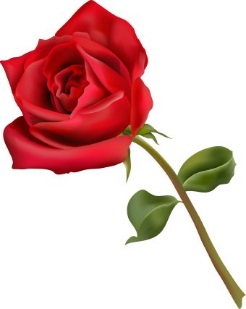 חלף שבוע מאז חגגנו יחד עם אלפי אנשים את חג השבועות במסגרת פסטיבל חלב ודבש. בכוחות משותפים הרמנו הפקה ענקית, עוצמתית ומרגשת. מששבנו להכרה, הגיע הזמן להודות לכל האנשים הרבים שעזרו ונרתמו למאמץ: לגליה בראון עיצוב השלט, למרינה לוי על התמונה היפה ברקע השלט. לענבר מיצ׳ל על עיצוב חולצות החג היפות.  למור ויאיר גולדפדר על העזרה בעריכת השיריםלאנשי התפאורה: איילה קדוש, מפקדת המבצע וליאור רכלבסקי וארז בלסקי על העזרה בהקמת התפאורה. לטוטי בלוך והגר קרסיק על ההנחייה המרנינה. למתופפי נהלל: תודה למשתתפים: אבנר מור, ניתאי גלזמן, טלי ועדי שטרק, ענבל עמיעד, עמרי לב, עמרי אבידב, נעה בצר, נופר לביא ונועם לוין.  למפקדת: תם אבירן, לתומר עזרא המוכשר שחיבר בין כולם ולעמרי מינצר - על האחריות על החביות והובלתן לשטח. עגלת ביכורי התינוקות: תודה לורד לוין, מאיה ירדנאי וקטי גורן על הובלת הכנת עגלת התינוקות, ליואב בנימיני על תרומת שתי העגלות, לעוזי אנגל ומרכז מזון נהלל על תרומת חבילות החציר, לרון ירדנאי על הכנת העגלה, לאלי לוין על הובלת העגלות בטקס ולכל הורי התינוקות שסייעו בהכנת העגלהלחברי המקהלה הנפלאים, המגדים אשר בטנא – רותי אלקנה, איילת שליין, תמי ואלה לוין, ירדנה ושירה בן חיים, אסתר שושן, דורית דניאלי, יוטל שפירא, מזל גורן, עמוס כרמי, יועד גולן, יובל לויט, דור אררט ורונן רז על השירה המופלאה ההתגייסות וההתארגנות הנהדרת על אף ההתראה הקצרה. וכמובן לניר דרומי על תרומת הטרקטור והובלת ועגלת המקהלה בטקס. ליואב בנימיני על תרומת העגלה, ליאיר בן ברק על תרומת חבילות החציר. לרקדנים והמחוללות:  תודה לאורלי בן פורת על ריקודי הנשים המרהיבים וקימבוץ יתר הריקודים. תודה למיה ירדנאי וגילי כפרי על הכנת והובלת ריקוד ילדי הגנים.תודה להגר כהן על הכנת ריקוד הילדים והנוער ולרוזי פז, גיל ארבל ואופיר בן יוסף על סיוע בהובלת הריקוד.תודה לעדי קני על ייעוץ ועזרה בהלבשת ריקוד הנשים.ולכל הרקדנים והרקדניות הקטנים והגדולים על שיתוף פעולה נהדר: אופיר בן יוסף, מיכל מינצר, טלי רכלבסקי, גיל ארבל, זהר חורש, סיגלית פרץ, רעות דרומי, קטי גורן, דנה בירנברג, עדי קני, רוני אלקנה, רוזי פז, מור גולדפדר, רונית יפה, תמי לוז, טלי שטרק, טלי רכלבסקי, ענבר מיצ'ל, אילנה שומק, מיה ירדנאי, נועה בצר ואורלי בן פורת. לבעלי הכלים החקלאיים:למיקי פאר בר עבודות חקלאיות, יגאל לוין ורן אדינגר, טוטי, גד"ש הרי מגידו, משתלת מנדא, שעזרו ותרמו את כל הכלים החקלאיים המרשימים ואת השתילים לתצוגה החקלאית.לשאול אלקנה על הפקת רונדו הטרקטורים שבמסירות והקפדה על הפרטים הקטנים דאג לריקוד הטרקטורים הנפלא וכמובן לכל המשתתפים: יהונתן רגב, עמוס דניאלי, אודי תמיר, שחר לוין, נועם לוין, הראל לויט, אביתר לויט, יובל לויט, ברק ריישר, אורי שמואלי, יחיעם ג'חה פז, יריב הדר, תמיר קרסיק, גידי בקל, בנימין שטראוס, ליאור רכלבסקי, עמי שכטר, איתי שליין.למעוז בראון – על ארגון תחרות משיכת החבל. לדותן לביא - על ארגון תחרות רוורס עם עגלה.לדודי תמיר על הובלת ריקוד הסוסים – עטרת ראשנו השנתית ומפגן עוצמה מרהיב ומשובב לב, תודה גדולה לכל הרוכבים האמיצים: אריק נחמקין, שאול נחמקין, רמי בן ברק, טל בן ברק, אלון קרסיק, ניצן דגן, אייל ירדנאי, רון ירדנאי, אמנון ירדנאי, דרור בנימיני, אודי לוין, יותם לוין, אריק מקלר, ג'ק יעקובי, אלה לוין, פז קוזמינסקי, דותן לביא, אופיר בן פורת, רוני שליין, נדב גלאון, מירו צר, ירדן הרושאליעד גלוקמן, ודודי תמיר כמובן.תודה לעפר גורן על האחריות בהכנת והובלת עגלת הסוכריות, כמו בכל שנה. תודה לניר גורן, אדוה קטן, שאול אלקנה, מעוז ויובל בראון וארז בלסקי על אבטחת נסיעת עגלת הסוכריות בסיום החג.  תודה לגיורא גבאי על עזרה בתרומת הטרקטור לעגלת הנוער. לבעלי הטרקטורים והעגלות, יואב בנימיני, טוטי, ומשפחת דרומי, על תרומתם לקיום מיזם העגלות הציבוריות לרווחת הקהל הרחב.תודה לאריה שמואלי על תיעוד החג דרך עיני הרחפן. הסרטונים- בקרוב! לצוות שופטי העגלות דרור בינימיני, תם עייק אבירן, ענת ואייל ירדנאי תודה לחברים שנענו לאתגר, השקיעו קישטו והתאמצו. ברכות לזוכים : משפחת שטרק ברנע והעובדים הזרים. ליועצי החג: מרדכי דניאלי, ענת ואייל ירדנאי, שתרמו לנו מנסיונם ארוך השנים עם עצות זהב. ולשותפינו במועצה אזורית עמק יזרעאל:  עמירם הלוי, סיגל זרביב, אבידן אברהם, משהלה אלקנה וכל עובדי המועצה,  על התמיכה הענקית, התקצוב והרוח החיובית שנתנו לנו.תודה גדולה לצוות החג הנמרץ: זהר בן ברק ועוזי לביא שפיקדו על המבצע, ולחיילי המסייעת: אורלי בן פורת (איזה ריקודים להתעלף!), גיא גורן, מרינה פורמן לוי, איילה קדוש (כולם עבדו והזיעו בשמש), ורחלי אבידוב. ולפני שנסיים, נקנח בעוד מספר תודות – גם שוק קהילתי ומשמח היה לנו – ואנו מודים רבות לכל מי שטרח על הקמתו: דני גרשוני אשר על המודעה היפה, מעוז בר און על הלוגיסטיקה, בנות הוועדה: זהר חורש, מור מילת, רחלי אבידוב ואיה לוין. תודה ללימור רגב שניצחה  על העשייה,כמה כיף להשתייך למשפחת נהלל! אשרינו על הטנא המלא כל טוב – באנשים טובים ויוזמות יפות וכושר ארגון והפקה, תודה לכולם! ועד מקומי נהלל